BVRP Spielbericht o19 Mannschaftsrunde	Gruppenbezeichnung:	________________________________________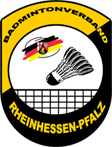 Heimverein:	______________________________________		Austragungsstätte:	________________________________________Gastverein:	______________________________________		Oberschiedsrichter bzw. Turnierleiter:	_____________________________Sieger:	________________________________________________________________	Die Richtigkeit wird bescheinigt. Das Spiel hat unter Beachtung der zuständigen Spielordnung stattgefunden.Besondere Vorkommnisse: ____________________________________________________ Gespielte Bälle: ____________________________________________________Eingesetzte Ersatzspieler:	Heimverein: ________________________________________________ Gastverein: ______________________________________________________________________________		_________________________________   _________________________________   _________________________________Ort, Datum					Oberschiedsrichter bzw. Turnierleiter	     Mannschaftsführer Heimverein	         Mannschaftsführer GastvereinProtestvorbehalt:          Protestgrund: ___________________________________________________	Uhrzeit: __________	_________________	_________________																Heimverein		GastvereinHeimvereinRLGastvereinRL1. Satz2. Satz3. SatzSatzergebnisSatzergebnisSpielergebnisSpielergebnisHeimvereinRLGastvereinRL1. Satz2. Satz3. SatzHeimGastHeimGast1. HD2. HDDD1. HE2. HEDE3. HEMX Endergebnis: Endergebnis: Endergebnis: Endergebnis: Endergebnis: Endergebnis: Endergebnis: Endergebnis: